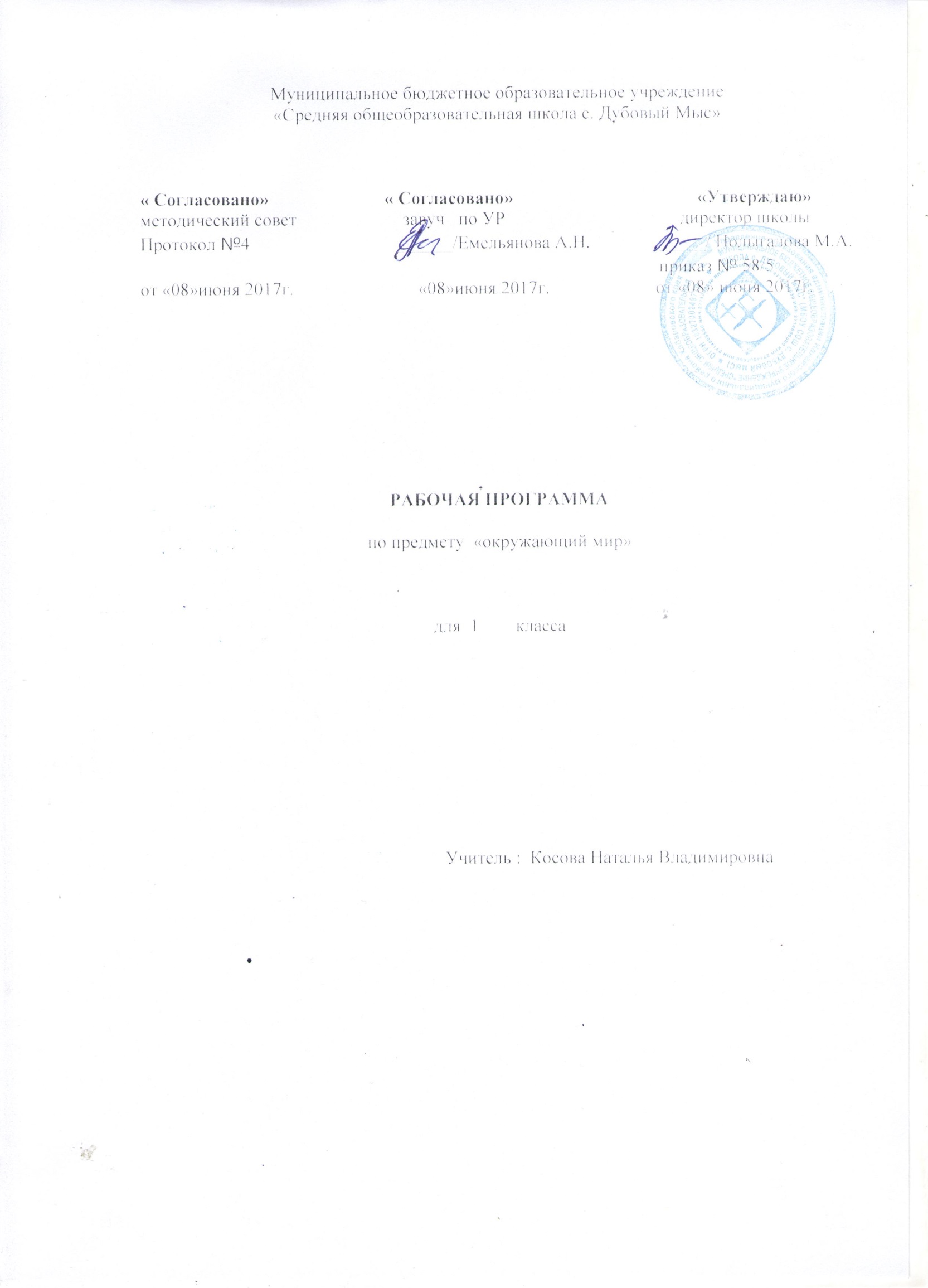 ПОЯСНИТЕЛЬНАЯ ЗАПИСКАПеречень нормативно правовых документов Рабочая учебная программа по предмету «Окружающий мир » для 1класса составлена на основе:Федерального государственного образовательного стандарта начального общего образования (приказ Минобрнауки РФ № 373 от 06.10.2009 г. «Об утверждении и введении в действие федерального государственного образовательного стандарта начального общего образования») (источник сайт Минобрнауки РФ; http//www.mon.gov.ru/) Примерной программы по окружающему миру (1 класс ФГОС НОО); вторской программы по окружающему миру  О.Н.Федотова,Г.В.Трафимова «Программы по учебным предметам», М.:  Академкнига/учебник, 2015 г. – Ч.1: 240 с) Проект «Перспективная начальная школа».  Учебного плана МБОУ СОШ с. Дубовый Мыс на 2017-2018 учебный год.Описание места учебного предмета «Окружающий мир» в учебном планеСогласно учебному плану  МБОУ СОШ сДубовый Мыс  2017-2018 уч. года всего на изучение окружающего мира в 1 классе  отводится 66ч. (2ч. - в неделю, 33учебные недели).  Цель - формирование исходных представление о природных и социальных объектах и явлениях как компонентах единого мира; практико-ориентированных знаний о природе, человеке, обществе; метапредметных способов действий (личностных, познавательных, коммуникативных, регулятивных). Задачи - сохранение и поддержка индивидуальности ребенка на основе учета его жизненного опыта;- формирование у школьников УУД, основанных на способности ребенка наблюдать и анализировать, выделять существенные признаки и на их основе проводить обобщение;- развитие умений работать с научно – популярной и справочной литературой, проводить фенологические наблюдения, физические опыты, простейшие измерения;- воспитание у школьников бережного отношения к объектам природы и результатам труда людей, сознательного отношения к здоровому образу жизни, формирование экологической культуры, навыков нравственного поведения;- формирование уважительного отношения к семье, своему населенному пункту, региону, России, к истории, культуре, природе нашей страны, её современной жизни;- осознание ценности, целостности и многообразия окружающего мира, своего места в нем;- формирование модели безопасного поведения в условиях повседневной жизни и в различных опасных и чрезвычайных ситуациях;- формирование психологической культуры и компетенции для обеспечения эффективного и безопасного взаимодействия в социумеУчебно – методический комплекс:Федотова О. Н, Трафимова Г.В, Трафимов С. А. Окружающий мир. 1 класс: Учебник. – М.: Академкнига/Учебник, 2015гЦенностные ориентиры содержания учебного предмета- Природа как одна из важнейших основ здоровой и гармоничной жизни человека и общества.- Культура как процесс и результат человеческой жизнедеятельности во всем многообразии их форм.- Наука как часть культуры, отражающая человеческое стремление к истине, к познанию закономерностей окружающего мира природы и социума.- Искусство как часть культуры, отражение духовного мира человека, один из способов познания человеком себя, природы и общества.- Человечество как многообразие народов, культур, религий.- Международное сотрудничество как основа мира на Земле.- Патриотизм как одно из проявлений духовной зрелости человека, выражающееся в любви к России, народу, малой родине, в осознании желания служить Отечеству.- Социальная солидарность как признание свободы личной и национальной, обладание чувствами справедливости, милосердия, чести, достоинства по отношению к себе и к другим людям.- Гражданственность как личная сопричастность идеям правового государства, гражданского общества, свободы совести и вероисповедания, национально-культурного многообразия России и мира.- Семья как основа духовно-нравственного развития и воспитания личности, залог преемственности культурно-ценностных традиций народов России от поколения к поколению и жизнеспособности российского общества.- Труд и творчество как отличительные черты духовно и нравственно развитой личности.- Традиционные российские религии и межконфессиональный диалог как основа духовно-нравственной консолидации российского общества.- Здоровый образ жизни в единстве составляющих: здоровье физическое, психическое, духовно- и социально-нравственное.- Нравственный выбор и ответственность человека в отношении к природе, исторически-культурному наследию, к самому себе и окружающим людям..Общая характеристика учебного предметаСпецифика предмета «Окружающий мир» состоит в том, что он имеет ярко выраженный интегрированный характер, соединяющий в равной мере природоведческие, исторические, обществоведческие и другие знания, что дает возможность ознакомить учащихся с некоторыми доступными для их понимания положениями естественных и социально-гуманитарных наук.Курс начального образования по окружающему миру ориентирован на ознакомление обучающихся с некоторыми элементарными способами изучения природы и общества методами наблюдения и постановки опытов, на выявление и понимание причинно-следственных связей в мире, окружающем ребенка, с привлечением многообразного материала о природе и культуре родного края. Содержание учебников, учитывая потребности и интересы современного ребенка, предлагает ему:- на выбор источники дополнительной информации (хрестоматию по окружающему миру, книги и журналы в библиотеке, сайты в Интернете, справочники и словари из учебников по другим предметам, дополнительный материал в учебниках) «Готовимся к школьной олимпиаде»);- участие в работе научного клуба младшего школьника «Мы и окружающий мир» или проектную деятельность посредством переписки  с активом клуба или выхода в Интернет (внеурочная деятельность);- социальные игры на уроках (роль консультанта, экспериментатора, докладчика, председателя заседания научного клуба младшего школьника и др.); Учебные тексты учебников комплекта построены с учетом возможности оценки учебных достижений (как учеником, так и учителем), прежде всего:- задания на самопроверку и взаимопроверку (работа в парах);- задания повышенной сложности, олимпиадные задания,- вступительные задания и контрольные задания для членов научного клубаСтруктура учебника обеспечивает разнообразие форм организации учебной деятельности школьников системой специальных заданий, где ученик выступает то в роли обучаемого, то в роли обучающего (консультант, экспериментатор, председатель заседания), то в роли организатора учебной деятельности классного коллектива. В образовательном процессе используются: наблюдения природы и общественной жизни; практические работы и опыты, в том числе исследовательского характера; творческие задания; дидактические и ролевые игры; учебные диалоги; моделирование объектов и явлений окружающего мира.Новая форма организации учебного занятия — заседание школьного клуба—позволяет учителю передавать ученикам функции ведения фрагмента урока, а впоследствии самого урока.Практически это организация на уроках специального семантического пространства, в рамках которого ученики могут переходить из одного режима учебной деятельности в другой: от игры — к чтению, от экспериментирования — к групповой дискуссии, от воспроизведения учебного материала — к исследованию. Требования к уровню подготовки обучающихсяЛичностные результатыУченик научится:-  различать государственную символику Российской Федерации и своего региона, описывать достопримечательности столицы и родного края, находить на карте Российскую Федерацию, Москву — столицу России, свой регион и его столицу; ознакомление с особенностями некоторых зарубежных стран;-  различать в историческом времени прошлое, настоящее, будущее, ориентации в основных исторических событиях своего народа и России и ощущения чувства гордости за славу и достижения своего народа и России, фиксировать в информационной среде элементы истории семьи, своего региона;-  основам экологического сознания, грамотности и культуры учащихся, освоение элементарных норм адекватного природосообразного поведения;Ученик получит возможность научится:-  нормам и правилам взаимоотношений человека с другими людьми, социальными группами и сообществами. - принимать правила здорового образа жизни, понимать необходимость здорового образа жизни в интересах укрепления физического, психического и психологического здоровья Предметные результатыУченик научится:- называть свой города,  номер своего дома, адрес школы;- называть своё государство (Россия), столицу (Москва), главную площадь столицы (Красная площадь), главные достопримечательности столицы (Кремль), исторические достопримечательности Кремля (Спасская башня);- узнавать государственную символику России;- читать наизусть первый куплет и припев гимна России;- различать виды городского транспорта (электричка, трамвай, троллейбус, автобус);- правила поведения в городе во время экскурсии;- что такое природа, природа живая и неживая (на уровне различения объектов);- название органов чувств и их функции;- названия органов растений (корень, стебель, лист, цветок, плод, семена);- основные признаки живого: дыхание, питание, рост, размножение;- называть и внешние отличительные признаки 8–10 растений; 8–10 животных (на уровне рода);- называть каждое время года и их последовательность;- называть основные признаки времен года;Ученик получит возможность научится:- соблюдать правила безопасности на воде в зимнее и летнее время, правила безопасности при катании с гор в зимнее время.- соблюдать правила безопасности при проведении опытов и уроков-экскурсий;- проводить целенаправленные простейшие наблюдения за объектами живой природы и уметь рассказывать о своих наблюдениях;- различать объекты природы и изделия человека;- различать объекты живой и неживой природы;- различать части растений, отображать их в рисунке;- приводить примеры домашних и диких животных (не менее пяти);- приводить примеры животных разных групп (насекомых, рыб, птиц, зверей), раскрывать особенности их внешнего вида;- приводить примеры хвойных и лиственных деревьев своего края;- приводить примеры кустарников и травянистых растений своего края;- приводить примеры съедобных грибов своего края;- приводить примеры ядовитых ягод своего края;- ориентироваться в основных достопримечательностях своего края;- называть столицу России (Москва), главную площадь столицы (Красная площадь), главную достопримечательность столицы (Кремль), историческую достопримечательность Кремля (Спасская башня)..Метапредметные результатыРегулятивные УУД	Ученик научится-формулировать и удерживать учебную задачу-выбирать действия в соответствии с поставленной задачей и условиями её реализации, составлять план и последовательность действий -предвидеть возможности получения конкретного результата при решении задачи-сравнивать способ действия и его результат с заданным эталоном, осуществлять итоговый и пошаговый контроль по результатуУченик получит возможность научится: -вносить необходимые коррективы в действие после его завершения  -выделять и формулировать то, что усвоено и что нужно усвоить, устанавливать соответствие полученного результата поставленной цели;Познавательные УУДУченик научится:- различать (узнавать) изученные объекты и явления живой и неживой природы; проводить простейшую классификацию изученных объектов природы на основе их существенных признаков;- описывать на основе иллюстрации или предложенного плана изученныеобъекты и явления живой и неживой природы, выделять их основные существенные признаки, выделять новое;- проводить несложные наблюдения и ставить опыты, используя простейшее лабораторное оборудование и измерительные приборы, следовать инструкциям и правилам при проведении экспериментов, делать выводы на основании полученных результатов;- использовать при выполнении задания иллюстративный материал учебника или план, иллюстрирующий последовательность сменяющих друг друга событий, как этапы постановки опытов или выполнения задания;- использовать готовые модели (условные знаки, план, план-карту,карту) для наблюдений, объяснения явлений природы, выявления признаков и свойств объектов;- обнаруживать простейшие взаимосвязи между живой и неживой природой,  использовать их для объяснения бережного отношения к природе (осознать ценность природы и необходимость нести ответственность за её  сохранение);Ученик получит возможность научится:- определять характер взаимоотношений человека с природой, находить примеры влияния этих отношений на природные объекты, на здоровье и безопасность человека (соблюдать правила экологического поведения в  быту);- использовать знания о строении и функционировании организма человека для сохранения и укрепления своего здоровья; осознанно выполнять режим дня, оказывать первую помощь при несложных несчастных случаях;- различать государственную символику РФ, символику городов России, описывать достопримечательности городов и своего края;- соблюдать правила личной безопасности и безопасности окружающих, понимать необходимость здорового образа жизни;- проявлять уважение и готовность выполнять совместно установленные договорённости и правила;Коммуникативные УУД- приобретут умения учитывать позицию собеседника (партнёра),- организовывать и осуществлять сотрудничество и кооперацию с учителем и сверстниками,- адекватно передавать информацию и отображать предметное содержание и условия деятельности в речи.ТЕМАТИЧЕСКОЕ ПЛАНИРОВАНИЕСОДЕРЖАНИЕ ПРОГРАММЫЧеловек и природа (46ч)Населенный пункт, в котором живет ребенок: его адрес, важнейшие предприятия, учреждения культуры, быта, их назначение, достопримечательности. Природа – это то, что нас окружает, но не создано человеком. Природные объекты и предметы, созданные человеком. Природа живая и неживая (на примерах различения объектов живой и неживой природы). Органы чувств человека (глаз, нос, язык, ухо, кожа). Признаки объектов живой природы и предметов, которые можно определить на основе наблюдений с помощью органов чувств (цвет, форма, сравнительные размеры, наличие вкуса, запаха; ощущение теплого (холодного), гладкого (шершавого)). Основные признаки живой природы (живые существа дышат, питаются, растут, приносят потомство, умирают).Вода. Первоначальные представления о разных состояниях воды (жидкое и твердое – лед, снежинки) на основе наблюдений и опытных исследований.Растения – часть живой природы. Разнообразие растений. Деревья, кустарники, травы. Условия, необходимые для жизни растений (свет, тепло, воздух, вода). Части растений (вегетативные и генеративные органы): корень, стебель, лист, побег, цветок, плод с семенами. Знакомство с разнообразием плодов и семян на основе наблюдений (по выбору учителя). Способы распространения растений. Лекарственные растения.  Распознавание растений своего края по листьям, плодам, кронам на основе наблюдений.Грибы. Части (органы) шляпочных грибов (грибница, ножка, плодовое тело, споры). Съедобные и несъедобные грибы. Правила сбора грибов.Животные как часть живой природы. Разнообразие животных. Насекомые, рыбы, птицы, звери. Дикие и домашние животные.Примеры явлений природы. Смена времен года.Осень. Осенние месяцы (сентябрь, октябрь, ноябрь). Признаки осени (созревание плодов и ягод, похолодание, листопад, отлет перелетных птиц, подготовка зверей к зиме). Осенняя жизнь растений и животных и их подготовка к зиме.Зима. Зимние месяцы (декабрь, январь, февраль). Признаки зимы (низкое солнце, короткая продолжительность дня, холод, замерзание воды). Жизнь деревьев, кустарников и трав в зимнее время года. Жизнь растений и животных подо льдом. Жизнь лесных зверей и птиц в зимнее время года. Помощь животным в зимнее время года. Зимние игры.Весна. Весенние месяцы (март, апрель, май). Признаки весны (высокое солнце, тепло, увеличение продолжительности дня, таяние снега и льда, пробуждение природы, прилет птиц). Жизнь деревьев и кустарников весной. Травянистые раннецветущие растения. Жизнь животных весной (забота птиц о будущем потомстве).Лето. Летние месяцы (июнь, июль, август). Признаки лета (высокое солнце, продолжительный день, тепло, цветение растений, потомство у животных). Летний отдых.Человек и общество (15ч)Ознакомление с условными обозначениями учебника и их использование при работе с учебником.Школьник и его жизнь в школе. Приход в школу, приветствие учителю, подготовка к уроку. Правила поведения в школе: компьютерном классе, на уроке, на перемене, в столовой. Правильная осанка во время письма. Правила подъема и спуска с лестницы. Спортивная форма и сменная обувь.Первое знакомство с терминами «экология», «эколог», «Красная книга России», «Красная книга Вологодской области». Примеры животных из «Красной книги России» (изображение животных из Красной книги на юбилейных монетах России). Разработка экологических (предупредительных) знаков и их установка на пришкольном участке.Труд людей в осенний период года.Наша Родина - Россия. Иллюстрация территории и границ России. Россия – многонациональная страна. Москва – столица России. Достопримечательности столицы – Красная площадь, Кремль, метро. Знакомство с государственной символикой России: Государственный герб России, Государственный флаг России, Государственный гимн России; правила поведения при прослушивании гимна.Экскурсия  по достопримечательностям родного края.Правила безопасного поведения (5ч)Домашний адрес и адрес школы, телефон родителей. Дорога от дома к школе. Правила перехода проезжей части улицы. Правила безопасного поведения на улице.Правила безопасного поведения во время зимних игр (тонкий лед, игра в снежки, сыпучесть зимнего сугроба, снег несъедобен).Ознакомление с внешним видом наиболее распространенных шляпочных несъедобных грибов. Одно из основных правил сбора грибов (не трогай несъедобные и незнакомые тебе грибы).Правила поведения при сборе лекарственных трав.Первая помощь при укусе насекомыми (пчелы, осы). КРИТЕРИИ ОЦЕНКИСодержательный контроль и оценка предметных компетентностей (грамотности) обучающихся предусматривает выявление индивидуальной динамики качества усвоения предмета ребенком и не допускает сравнения его с другими детьми..МАТЕРИАЛЬНО-ТЕХНИЧЕСКОЕ ОБЕСПЕЧЕНИЕОБРАЗОВАТЕЛЬНОГО ПРОЦЕССА1. Учебно – методический комплекс:2. Федотова О. Н, Трафимова Г.В, Трафимов С. А. Окружающий мир. 1 класс: Учебник. – М.: Академкнига/Учебник, 2012. 2. Технические средства обучения:- классная доска с набором приспособлений для крепления таблиц, постеров и картинок;- настенная доска с набором приспособлений для крепления картинок;- мультимедийный проектор;- экспозиционный экран;- персональный компьютер для учителя;3.Экранно-звуковые пособия:- мультимедийные (цифровые) образовательные ресурсы, соответствующие тематике программы.4. Материалы и инструменты:- иллюстративный справочный материал.5. Помещение для занятий:- кабинет начальных классов.6. Оборудование класса:- ученические двухместные столы с комплектом стульев;- стол учительский с тумбой;- шкафы для хранения учебников, дидактических материалов, пособий и пр.;- настенные доски для вывешивания иллюстративного материала;- подставки для книг, держатели для схем и таблиц и т.п.- Календарно-тематическое планирование№Разделы, темыКол-во часовКол-во часовКол-во часов№Разделы, темыВсегоТеорияПрактика1Человек и природа463972Человек и общество151323Правила безопасного поведения541Итого665610Вид КОДВремяпроведенияСодержаниеФормы и виды оценкиТекущий контрольПроводится на входе и выходе темы при освоении способов действия/средств в учебном предмете. Количество работ зависит от количества  учебных задач.Направлена на проверку пооперационного состава действия, которым необходимо овладеть учащимся в рамках решения учебной задачи.Результаты фиксируются  отдельно по каждой отдельной  операции  и также не влияют на дальнейшую итоговую оценку младшего школьника.Итоговая проверочная работаКонец апреля-майИтоговая комплексная работа – это система заданий различного уровня сложности по окружающему миру. Включает основные  темы учебного года. Задания рассчитаны на проверку не только знаний, но и развивающего эффекта обучения. Задания  разного уровня, как по сложности (базовый, расширенный), так и по уровню опосредствования (формальный, рефлексивный, ресурсный)Все задания обязательны для выполнения.№п/пТема урокаТема урокаКол-во часовКол-во часовДатаФактдатаПредметные результатыМетапредметные результатыМетапредметные результатыМетапредметные результатыМетапредметные результатыПримечание№п/пТема урокаТема урокаКол-во часовКол-во часовДатаФактдатаПредметные результатыЛичностные УУДПознаватель-ные УУДКоммуника-тивные УУДРегулятивные УУДПримечаниеРаздел 1. Наблюдение  как  способ  получения  ответов  на  вопросы  об  окружающем  нас  мире (8 ч)Раздел 1. Наблюдение  как  способ  получения  ответов  на  вопросы  об  окружающем  нас  мире (8 ч)Раздел 1. Наблюдение  как  способ  получения  ответов  на  вопросы  об  окружающем  нас  мире (8 ч)Раздел 1. Наблюдение  как  способ  получения  ответов  на  вопросы  об  окружающем  нас  мире (8 ч)Раздел 1. Наблюдение  как  способ  получения  ответов  на  вопросы  об  окружающем  нас  мире (8 ч)Раздел 1. Наблюдение  как  способ  получения  ответов  на  вопросы  об  окружающем  нас  мире (8 ч)Раздел 1. Наблюдение  как  способ  получения  ответов  на  вопросы  об  окружающем  нас  мире (8 ч)Раздел 1. Наблюдение  как  способ  получения  ответов  на  вопросы  об  окружающем  нас  мире (8 ч)Раздел 1. Наблюдение  как  способ  получения  ответов  на  вопросы  об  окружающем  нас  мире (8 ч)Раздел 1. Наблюдение  как  способ  получения  ответов  на  вопросы  об  окружающем  нас  мире (8 ч)Раздел 1. Наблюдение  как  способ  получения  ответов  на  вопросы  об  окружающем  нас  мире (8 ч)Раздел 1. Наблюдение  как  способ  получения  ответов  на  вопросы  об  окружающем  нас  мире (8 ч)Раздел 1. Наблюдение  как  способ  получения  ответов  на  вопросы  об  окружающем  нас  мире (8 ч)1Знакомство с учебником «Окружающий мир».(с.1-3)Знакомство с учебником «Окружающий мир».(с.1-3)1ч1ч 05.09.Главные герои уче-бника, его интрига. Уметь читать  усло-вные обозначения; знакомство с тетра-дью для самостоя-тельных работ,  хрестоматией.Предпочтение уроков «школьного» типа урокам «дошкольного» типаУмение извлекать информацию из различных источников: учебника, хрестоматии, тетради.Умение слушать и вступать в диалог. Волевая саморегуляция как способность к волевому усилию при правильной посадке за партой.2Населённый пункт,  в котором мы живём. (с.4-5)Населённый пункт,  в котором мы живём. (с.4-5)1ч1ч  07.09Знать адрес: назва-ние города, своей улицы, номер дома, адрес школы.Уметь описывать свою до-рогу от дома до школы. Понимание  слова «адрес». На-зывать важнейшие 2-3 предприятия,ихназначение, некото-рыедостопримеча-тельности.Формирование чувства гордости за свою малую родину, уважение к её истории.Узнавать, называть и определять объекты окружающей действительности в соответствии с учебной задачей.Умение слушать и вступать в диалог.Волевая саморегуляция как способность к волевому усилию при правильной посадке за партой.3Мы познаём мир.(с. 6-7)Т.№1-3Мы познаём мир.(с. 6-7)Т.№1-31ч1ч 12.09Усвоение того, что человек с рождения познаёт окружаю-щий мир с помо-щью глаз, ушей,но-са, языка и кожи.Формирование эмпатии как понимание чувств  других людей и сопереживание им.Умение прово-дить простей-шуюклассифи-кацию объектов природы на ос-нове их сущест-венных признаков.Умение ставить вопросы, обращать за помощью, формулировать свои затруднения.Способность принимать и сохранять учебную цель и задачу.4Мы познаём мир органами чувств.(с.6-9)Т. №4,5Мы познаём мир органами чувств.(с.6-9)Т. №4,53ч3ч 14.09Знать название ор-ганов чувств и их функций. Уметь изучать окружаю-щий мир с помо-щью органов чувств, определять признаки различ-ных объектов при-роды (цвет, форму, сравнительные размеры), выпол-нять простейшие опыты, обобщать результаты, делать выводы. Формирование стремления выполнять значимую деятельность, быть полезным группе одноклассников.Умение следовать правилам и инструкциям при проведении опытов и наблюдений, делать выводы на основе полученных результатов. Способность сохранять доброжелательное отношение друг к другу. В рамках инициативного сотрудничества: работать с соседом по парте - распределять работу между собой и соседом, выполнять свою часть работы.Волеваясаморегуляция при концентрации воли для преодоления интеллектуальных затруднений.Учиться работать по предложенному учителем плану.5Практическая работа  «Различение звуков, цвета»Практическая работа  «Различение звуков, цвета»3ч3ч 19.09Знать название ор-ганов чувств и их функций. Уметь изучать окружаю-щий мир с помо-щью органов чувств, определять признаки различ-ных объектов при-роды (цвет, форму, сравнительные размеры), выпол-нять простейшие опыты, обобщать результаты, делать выводы. Формирование стремления выполнять значимую деятельность, быть полезным группе одноклассников.Умение следовать правилам и инструкциям при проведении опытов и наблюдений, делать выводы на основе полученных результатов. Способность сохранять доброжелательное отношение друг к другу. В рамках инициативного сотрудничества: работать с соседом по парте - распределять работу между собой и соседом, выполнять свою часть работы.Волеваясаморегуляция при концентрации воли для преодоления интеллектуальных затруднений.Учиться работать по предложенному учителем плану.6Практическая работа «Определение вкуса, запаха»Т.№ 6,7Практическая работа «Определение вкуса, запаха»Т.№ 6,73ч3ч 21.09Знать название ор-ганов чувств и их функций. Уметь изучать окружаю-щий мир с помо-щью органов чувств, определять признаки различ-ных объектов при-роды (цвет, форму, сравнительные размеры), выпол-нять простейшие опыты, обобщать результаты, делать выводы. Формирование стремления выполнять значимую деятельность, быть полезным группе одноклассников.Умение следовать правилам и инструкциям при проведении опытов и наблюдений, делать выводы на основе полученных результатов. Способность сохранять доброжелательное отношение друг к другу. В рамках инициативного сотрудничества: работать с соседом по парте - распределять работу между собой и соседом, выполнять свою часть работы.Волеваясаморегуляция при концентрации воли для преодоления интеллектуальных затруднений.Учиться работать по предложенному учителем плану.7Что нас окружает.(с.10-11)Что нас окружает.(с.10-11)2ч2ч 26.09Уметь различать объекты живой и неживой природы, выделять из объектов неживой природы изделия человека. Формирование экологической культуры: цен-ностногоотно-шения к приро-дному миру, го-товностьследо-вать нормам природоохранного поведения.Умение структурировать свои знания – отличать новое от уже известного с помощью учителя.Умение слушать и понимать речь других. Учиться высказывать своё предположение (версию) на основе работы с иллюстрацией учебника.8Живая и неживая природа.Т. №8.Живая и неживая природа.Т. №8.2ч2ч 28.09Уметь различать объекты живой и неживой природы, выделять из объектов неживой природы изделия человека. Формирование экологической культуры: цен-ностногоотно-шения к приро-дному миру, го-товностьследо-вать нормам природоохранного поведения.Умение структурировать свои знания – отличать новое от уже известного с помощью учителя.Умение слушать и понимать речь других. Учиться высказывать своё предположение (версию) на основе работы с иллюстрацией учебника.Раздел 2. Живая природа (10 ч)Раздел 2. Живая природа (10 ч)Раздел 2. Живая природа (10 ч)Раздел 2. Живая природа (10 ч)Раздел 2. Живая природа (10 ч)Раздел 2. Живая природа (10 ч)Раздел 2. Живая природа (10 ч)Раздел 2. Живая природа (10 ч)Раздел 2. Живая природа (10 ч)Раздел 2. Живая природа (10 ч)Раздел 2. Живая природа (10 ч)Раздел 2. Живая природа (10 ч)Раздел 2. Живая природа (10 ч)9(1)Животные – часть живой природы.(с.12-13)Х. с. 4Животные – часть живой природы.(с.12-13)Х. с. 42ч2ч 03.10Знать признаки живых организмов, отличительные признаки зверей.Уметь приводить примеры животных разных групп (насекомых, птиц, рыб, зверей), раскрывать особенности их внешнего вида.Рефлексивность как адекватное осознанное представление о качествах хорошего ученика.Поиск и выделе-ниенеобходи-мой информации из рисунка учеб-ника, иллюстри-рующего  после-довательность сменяющих друг друга событий. Установление причинно-следственных связей.Понимание возможности различных  точек зрения на какой-либо предмет или вопрос.Учиться высказывать своё предположение (версию) на основе работы с иллюстрацией учебника.10(2)Группы животных. (с. 12-13)Т.№ 9.Х.с. 5Группы животных. (с. 12-13)Т.№ 9.Х.с. 52ч2ч 05.10Знать признаки живых организмов, отличительные признаки зверей.Уметь приводить примеры животных разных групп (насекомых, птиц, рыб, зверей), раскрывать особенности их внешнего вида.Рефлексивность как адекватное осознанное представление о качествах хорошего ученика.Поиск и выделе-ниенеобходи-мой информации из рисунка учеб-ника, иллюстри-рующего  после-довательность сменяющих друг друга событий. Установление причинно-следственных связей.Понимание возможности различных  точек зрения на какой-либо предмет или вопрос.Учиться высказывать своё предположение (версию) на основе работы с иллюстрацией учебника.11(3)Дикие животные.(с.14)Т.№10Дикие животные.(с.14)Т.№102ч2ч 10.10Знать названия и отличительные признаки  8 - 10 животных. Уметь раскрывать особен-ностивнешнегови-да  и жизни живот-ных, приводить примеры домашних и диких животных.Рефлексивность как адекватное осознанное представление о качествах хорошего ученика.Умение классифициро-вать по заданным критериям.Понимание возможности различных  точек зрения на какой-либо предмет или вопрос.Способность принимать и сохранять учебную цель и задачу.12(4)Домашние животные.(с.15)Т.№11Домашние животные.(с.15)Т.№112ч2ч12.10 Знать названия и отличительные признаки  8 - 10 животных. Уметь раскрывать особен-ностивнешнегови-да  и жизни живот-ных, приводить примеры домашних и диких животных.Рефлексивность как адекватное осознанное представление о качествах хорошего ученика.Умение классифициро-вать по заданным критериям.Понимание возможности различных  точек зрения на какой-либо предмет или вопрос.Способность принимать и сохранять учебную цель и задачу.13(5) 14 (6)Насекомые – часть живой природы.(с.16-17)Т.№12Насекомые – часть живой природы.(с.16-17)Т.№122ч2ч 17.1019.10Знать отличитель-ные признаки насе-комых. Уметь рас-крывать особенно-сти внешнего вида и жизни насеко-мых. Называть нас-екомых родного краяРефлексивность как адекватное осознанное представление о качествах хорошего ученика.Подведение под понятие на основе  распознавания объектов, выделения существенных признаков.Умение аргументировать своё высказывание, убеждать, уступать.Способность принимать и сохранять учебную цель и задачу.15(7)16(8)Растения – часть живой природы.(с.18-19)Т.№ 13Х.с.6-7Растения – часть живой природы.(с.18-19)Т.№ 13Х.с.6-72ч2ч 24.1026.10Признаки, общие для всех растений, сходства и отличия травянистых растений: кустарников, деревьев. Названия и 8-10 растений (на уровне рода)2ЧЕТВЕРТЬСтремление к самоизменению – приобретению новых знаний и умений.Умение прово-дить простей-шуюклассифи-кацию объектов природы на ос-нове их сущест-венных призна-ков. Поиск и вы-делениенеобхо-димойинфор-мации из рисун-ка учебника, ил-люстрирующего  последователь-ность сменяю-щих друг друга событий.Умение аргументировать своё высказывание, убеждать, уступать.Учиться высказывать своё предположение (версию) на основе работы с иллюстрацией учебника.17(9)Части растений. (с.20-21)Т.№14,15,16Х.с.8-9Части растений. (с.20-21)Т.№14,15,16Х.с.8-91ч1ч 07.11Понятие нового термина  «органы растений»  (корень, стебель,  лист,  цветок, плод,  семена). Стремление к самоизменению – приобретению новых знаний и умений.Умение прово-дить простей-шуюклассифи-кацию объектов природы на ос-нове их сущест-венных признаков.Способность стоить понятные для партнёра высказывания, учитывающие, что он знает и видит, а что нет.Учиться высказывать своё предположение (версию) на основе работы с иллюстрацией учебника.18(10)Практическая работа «Способы распространения семян».Практическая работа «Способы распространения семян».1ч1ч 09.11Понятие нового термина  «органы растений»  (корень, стебель,  лист,  цветок, плод,  семена). Стремление к самоизменению – приобретению новых знаний и умений.Умение прово-дить простей-шуюклассифи-кацию объектов природы на ос-нове их сущест-венных признаков.Способность стоить понятные для партнёра высказывания, учитывающие, что он знает и видит, а что нет.Учиться высказывать своё предположение (версию) на основе работы с иллюстрацией учебника.Раздел 3. Природа  и  её  сезонные  изменения  (38 ч)Раздел 3. Природа  и  её  сезонные  изменения  (38 ч)Раздел 3. Природа  и  её  сезонные  изменения  (38 ч)Раздел 3. Природа  и  её  сезонные  изменения  (38 ч)Раздел 3. Природа  и  её  сезонные  изменения  (38 ч)Раздел 3. Природа  и  её  сезонные  изменения  (38 ч)Раздел 3. Природа  и  её  сезонные  изменения  (38 ч)Раздел 3. Природа  и  её  сезонные  изменения  (38 ч)Раздел 3. Природа  и  её  сезонные  изменения  (38 ч)Раздел 3. Природа  и  её  сезонные  изменения  (38 ч)Раздел 3. Природа  и  её  сезонные  изменения  (38 ч)Раздел 3. Природа  и  её  сезонные  изменения  (38 ч)Раздел 3. Природа  и  её  сезонные  изменения  (38 ч)19(1)Природа и её сезонные изменения. (с.24-25)Т.№17Природа и её сезонные изменения. (с.24-25)Т.№171ч1ч 14.11Знать основные признаки времен года, название и последовательность. Иметь представления о сезонных  изменениях.Стремление к самоизменению – приобретению новых знаний и умений.Добывать новые знания:находить ответы   на  вопр-осы, используя учебник, свой жизненный опыт и информацию, полученную на уроке. Умение аргументировать своё предложение, убеждать, уступать.Учиться высказывать своё предположение (версию) на основе работы с иллюстрацией учебника.20(2)Экскурсия «Наблюдения за изменениями в природе». Экскурсия «Наблюдения за изменениями в природе». 1ч1ч 16.11Знать правила по-ведения в природе. Уметь определять признаки различ-ных объектов при-роды, проводить простейшие наблю-дения за объектами живой и неживой природы;  уметь  рассказывать о сво-их наблюдениях.Формирование экологической культуры: ценностного отношения к природному миру, готовность следовать нормам природоохранного поведения.Перерабатывать полученную информацию:делать выводы в результате  совместной  работы всего класса.Проявлять активность во взаимодействии для решения коммуникативных   и познавательных задач.Определять и формулировать цель деятельности на уроке с помощью учителя.21(3)Жизнь растений осенью.(с.26-27)Т.№19Х.с.12-15Жизнь растений осенью.(с.26-27)Т.№19Х.с.12-151ч1ч 21.11Знать изменения в жизни растений осенью, разнообра-зие форм, окраски листьев растений в осенний период. Уметь анализиро-вать изменения природы осенью.Стремление к самоизменению – приобретению новых знаний и умений.Умение следо-вать правилам и инструкциям при проведении опытов и наблю-дений, делать выводы на осно-ве полученных результатов.Способность стоить понятные для партнёра высказывания, учитывающие, что он знает и видит, а что нет.Формировать  умение проговаривать последователь-ность действий на уроке.22(4)Труд людей осенью.(с.28-29)Т.№18Труд людей осенью.(с.28-29)Т.№181ч1ч 23.11Знать о труде людей осенью в саду, поле, огороде. Уметь различать овощи и фрукты.Стремление к самоизменению – приобретению новых знаний и умений.Умение описы-вать на основе иллюстрации объекты, выделять  их существенные признаки.Учёт разных мнений и умение обосновать собственное.Учиться выска-зывать своё предположение (версию) на основе работы с иллюстрацией учебника.23(5)Жизнь диких животных осенью.(с.30-31)Т. №20,21Х.с.16-22Жизнь диких животных осенью.(с.30-31)Т. №20,21Х.с.16-222ч2ч 28.11Знать особенности жизни животных осенью в связи с подготовкой к зимнему периоду. Уметь анализировать изменения природы зимой.Осознание ценности природы и бережного отношения к ней.Умение обнаруживать простейшие причинно – следственные связи между  живой и неживой природой.  Способность стоить понятные для партнёра высказывания, учитывающие, что он знает и видит, а что нет.Учиться высказывать своё предположение (версию) на основе работы с иллюстрацией учебника.24(6)Как животные готовятся к зиме.Как животные готовятся к зиме.2ч2ч 30.11Знать особенности жизни животных осенью в связи с подготовкой к зимнему периоду. Уметь анализировать изменения природы зимой.Осознание ценности природы и бережного отношения к ней.Умение обнаруживать простейшие причинно – следственные связи между  живой и неживой природой.  Способность стоить понятные для партнёра высказывания, учитывающие, что он знает и видит, а что нет.Учиться высказывать своё предположение (версию) на основе работы с иллюстрацией учебника.25(7)Зимние изменения в неживой природе. (с.32-33)Т.№22-24Х.с.24-26Зимние изменения в неживой природе. (с.32-33)Т.№22-24Х.с.24-261ч1ч 05.12Знать основные признаки времен года, название каж-дого времени года и их последова-тельность. Уметь выделить сущест-венные признаки зимы.Стремление к самоизменению – приобретению новых знаний и умений.Умение структурировать свои знания – отличать новое от уже известного с помощью учителя.Учёт разных мнений и умение обосновать собственное.Способность принимать и сохранять учебную цель и задачу.26(8)Три состояния воды.Практическая работа(с.34-35)Три состояния воды.Практическая работа(с.34-35)1ч1ч 07.12Знать  правила  прове-дения  и наблюдения  опытов. Уметь обоб-щать жизненные наблюдения об из-менениях  в окру-жающей природе в связи с приходом зимы. Иметь элеме-нтарное представ-ление об образова-нии снежинок. На основании опытов установить, чем может быть загрязнён снег.Формирование стремления выполнять значимую деятельность, быть полезным группе одноклассников.Умение следовать правилам и инструкциям при проведении опытов и наблюдений, делать   выводы  на основе полученных результатов. Устанавливать причинно-следственные связи.Умение договариваться, находить общее решение. Взаимоконтроль и взаимопомощь по ходу выполнения задания.Учиться работать по предложенному учителем плану. Устанавливать соответствие полученного результата поставленной цели.27(9)Снежные загадки.(с.34-35)Снежные загадки.(с.34-35)1ч1ч 11.12Знать  правила  прове-дения  и наблюдения  опытов. Уметь обоб-щать жизненные наблюдения об из-менениях  в окру-жающей природе в связи с приходом зимы. Иметь элеме-нтарное представ-ление об образова-нии снежинок. На основании опытов установить, чем может быть загрязнён снег.Формирование стремления выполнять значимую деятельность, быть полезным группе одноклассников.Умение следовать правилам и инструкциям при проведении опытов и наблюдений, делать   выводы  на основе полученных результатов. Устанавливать причинно-следственные связи.Умение договариваться, находить общее решение. Взаимоконтроль и взаимопомощь по ходу выполнения задания.Учиться работать по предложенному учителем плану. Устанавливать соответствие полученного результата поставленной цели.28(10)Жизнь лесных зверей зимой.(с.36-37)Т.№25-26Х.с.26-29Жизнь лесных зверей зимой.(с.36-37)Т.№25-26Х.с.26-291ч1ч 12.12Знать о зимовке животных, о работе лесника зимой. Уметь оказывать помощь животным зимой. Знать признаки сходства млекопитающих зверей.Осознание ценности природы и бережного отношения к ней.Добывать новые знания:находить ответы   на  вопро-сы, используя учебник, свой жизненный опыт и информацию, полученную на уроке. Способность стоить понятные для партнёра высказывания, учитывающие, что он знает и видит, а что нет.Учиться высказывать своё предположение (версию) на основе работы с иллюстрацией учебника.29(11)Жизнь лесных зверей зимой.Жизнь лесных зверей зимой.1ч1ч 18.12Знать о зимовке животных, о работе лесника зимой. Уметь оказывать помощь животным зимой. Знать признаки сходства млекопитающих зверей.Осознание ценности природы и бережного отношения к ней.Добывать новые знания:находить ответы   на  вопро-сы, используя учебник, свой жизненный опыт и информацию, полученную на уроке. Способность стоить понятные для партнёра высказывания, учитывающие, что он знает и видит, а что нет.Учиться высказывать своё предположение (версию) на основе работы с иллюстрацией учебника.30(12)Птицы зимой.  (с. 38-39)Т.№ 27, 28Х.с.30-33Птицы зимой.  (с. 38-39)Т.№ 27, 28Х.с.30-331ч1ч 19.12Знать признаки, по которым из всех животных выделя-ется группа – пти-цы. Виды зимую-щих птиц. Уметь оказывать помощь зимующим птицам, обобщать жизнен-ные наблюдения. Изготовление про-стейшей кормушки.Осознание ценности природы и бережного отношения к ней.Умение обнаруживать простейшие причинно – следственные связи между  живой и неживой природой.Умение ставить вопросы, обращаться за помощью, формулировать свои затруднения.Умение осуществлять контроль в форме сличения  результата с эталоном, с целью обнаружения отличий и отклонений от эталона.31(13)Как помочь птицам зимой.Х.с.34-36Как помочь птицам зимой.Х.с.34-361ч1ч 25.12Знать признаки, по которым из всех животных выделя-ется группа – пти-цы. Виды зимую-щих птиц. Уметь оказывать помощь зимующим птицам, обобщать жизнен-ные наблюдения. Изготовление про-стейшей кормушки.Осознание ценности природы и бережного отношения к ней.Умение обнаруживать простейшие причинно – следственные связи между  живой и неживой природой.Умение ставить вопросы, обращаться за помощью, формулировать свои затруднения.Умение осуществлять контроль в форме сличения  результата с эталоном, с целью обнаружения отличий и отклонений от эталона.32(14)Жизнь в воде подо льдом. (с.40-41)Т.№29Х.с.36-39Жизнь в воде подо льдом. (с.40-41)Т.№29Х.с.36-391ч1ч 26.12Знать признаки рыб. Знать о жизни некоторых животных и растений подо льдом. Правила безопасного поведения у водоёмов зимой3ЧЕТВЕРТЬ.Стремление к самоизменению – приобретению новых знаний и умений.Добывать новые знания:находить ответы   на  вопро-сы, используя учебник, свой жизненный опыт и информацию, полученную на уроке. Учет позиции собеседника. Умение учитывать разные мнения  и обосновывать собственное.Учиться высказывать своё предположение (версию) на основе работы с иллюстрацией учебника.33(15)Жизнь дере-вьев, кустар-ников и трав зимой.(с.42-43)Х.с.40-41Жизнь дере-вьев, кустар-ников и трав зимой.(с.42-43)Х.с.40-411ч1ч1101Знать о жизни деревьев и кустарников в зимний период, делать выводы из наблюдений. Иметь представление о внутреннем строении почки.Формирование стремления выполнять значимую деятельность, быть полезным группе одноклассников.Умение следо-вать правилам и инструкциям при проведении опытов и наблю-дений, делать выводы на осно-ве полученных результатов.Осуществлять взаимный контроль и взаимную помощь.Умение работать по плану, сверяя свои действия с целью.34(16)Экскурсия «Как зимуют растения».Т.№30Х.с.42-44Экскурсия «Как зимуют растения».Т.№30Х.с.42-441ч1ч1601Знать правила по-ведения в природе. Уметь определять признаки различ-ных объектов при-роды, проводить простейшие наблю-дения за объектами живой природы;  уметь  рассказы-вать о своих наблюдениях.Формирование экологической культуры: ценностного отношения к природному миру, готовность следовать нормам природоохранного поведения.Перерабатывать полученную информацию:делать выводы в результате  совместной  работы всего класса.Проявлять активность во взаимодействии для решения коммуникативных   и познавательных задач.Определять и формулировать цель деятельности на уроке с помощью учителя.35(17)Учимся различать деревья и кустарники зимой.(с.44-45)Учимся различать деревья и кустарники зимой.(с.44-45)1ч1ч1801Знать отличия кус-тарников и дере-вьев зимой. Уметь определять разные виды кустарников и деревьев по силуэту, коре, почкам, плодам.Культура поведения в природе, бережное отношение к ней.Умение прово-дить простей-шуюклассифи-кацию объектов природы на основе их существенных признаков.Умение аргументировать своё предложение, убеждать, уступать.Волеваясаморегуляция при концентрации воли для преодоления интеллектуальных затруднений.36(18)Труд людей зимой.Труд людей зимой.1ч1ч2301Знать особенности труда людей зимой. Уметь обобщать жизненные наблюдения.Стремление к самоизменению – приобретению новых знаний и умений.Умение структу-рировать свои знания – отли-чать новое от уже известного с помощью учителя.Умение строить монологическое высказывание.Способность принимать и сохранять учебную цель и задачу.37(19)Весенние изменения в неживой природе.  (с.46-47)Т.№31,32Весенние изменения в неживой природе.  (с.46-47)Т.№31,321ч1ч2501Знать основные признаки весны, правила безопасности  в природе весной.Формирование экологической культуры: ценностного отношения к природному миру, готовность следовать нормам природоохранного поведения.Умение    1) описывать  на  осно-ве иллюстрации объекты,  выделять  их существенные признаки; 2) сле-довать правилам и инструкциям при проведении опытов и наблю-дений, делать выводы  на основе    полученных результатов.Способность стоить понятные для партнёра высказывания, учитывающие, что он знает и видит, а что нет.Учиться высказывать своё предположение (версию) на основе работы с иллюстрацией учебника.38(20)Весенние изменения в живой природе. (с.48-49)Т.№33Весенние изменения в живой природе. (с.48-49)Т.№332 ч2 ч0602Знать раннецветущие растения, причины раннего цветения растений. Уметь отличать первоцветы от остальных растений.Формирование экологической культуры: ценностного отношения к природному миру, готовность следовать нормам природоохранного поведения.Умение    1) описывать  на  осно-ве иллюстрации объекты,  выделять  их существенные признаки; 2) сле-довать правилам и инструкциям при проведении опытов и наблю-дений, делать выводы  на основе    полученных результатов.Учет позиции собеседника. Умение учитывать разные мнения  и обосновывать собственное.Умение определять и формулировать цель деятельности на уроке с помощью учителя.39(21)Травянистые раннецветущие растения.Х.с.46-49Травянистые раннецветущие растения.Х.с.46-492 ч2 ч0802Знать раннецветущие растения, причины раннего цветения растений. Уметь отличать первоцветы от остальных растений.Формирование экологической культуры: ценностного отношения к природному миру, готовность следовать нормам природоохранного поведения.Умение    1) описывать  на  осно-ве иллюстрации объекты,  выделять  их существенные признаки; 2) сле-довать правилам и инструкциям при проведении опытов и наблю-дений, делать выводы  на основе    полученных результатов.Учет позиции собеседника. Умение учитывать разные мнения  и обосновывать собственное.Умение определять и формулировать цель деятельности на уроке с помощью учителя.40(22)Жизнь диких животных ве-сной.(с.50-51)Т.№34Х.с.50-56Жизнь диких животных ве-сной.(с.50-51)Т.№34Х.с.50-562ч2ч1302Знать об изменениях в жизни животных весной. Уметь устанавливать взаимосвязи в природе.Осознание ценности природы и бережного отношения к ней.Умение обнару-живать простей-шиепричинно – следственные связи между  живой и неживой природой.Умение аргументировать своё предложение, убеждать, уступать.Умение определять и формулировать цель деятельности на уроке с помощью учителя.41(23)Жизнь домаш-них животных весной.Жизнь домаш-них животных весной.2ч2ч1502Знать об изменениях в жизни животных весной. Уметь устанавливать взаимосвязи в природе.Осознание ценности природы и бережного отношения к ней.Умение обнару-живать простей-шиепричинно – следственные связи между  живой и неживой природой.Умение аргументировать своё предложение, убеждать, уступать.Умение определять и формулировать цель деятельности на уроке с помощью учителя.42(24)Про больших и маленьких.(с.52-53)Х.с.57-60Про больших и маленьких.(с.52-53)Х.с.57-602 ч2 ч2002Знать, как появля-ется потомство у животных. Уметь сравнивать живот-ных и их детены-шей. Знакомство с термином «млекопитающие» животныеОсознание ценности природы и бережного отношения к ней.Поиск и выделе-ниенеобходи-мой информации из рисунка учеб-ника, иллюстри-рующего  после-довательность сменяющих друг друга событий.Способность стоить понятные для партнёра высказывания, учитывающие, что он знает и видит, а что нет.Учиться высказывать своё предположение (версию) на основе работы с иллюстрацией учебника.43(25)Как животные о потомстве заботятся.Х.с.61-64Как животные о потомстве заботятся.Х.с.61-642 ч2 ч2202Знать, как появля-ется потомство у животных. Уметь сравнивать живот-ных и их детены-шей. Знакомство с термином «млекопитающие» животныеОсознание ценности природы и бережного отношения к ней.Поиск и выделе-ниенеобходи-мой информации из рисунка учеб-ника, иллюстри-рующего  после-довательность сменяющих друг друга событий.Способность стоить понятные для партнёра высказывания, учитывающие, что он знает и видит, а что нет.Учиться высказывать своё предположение (версию) на основе работы с иллюстрацией учебника.44(26)Труд людей весной.Труд людей весной.1ч1ч2702Знать особенности труда людей весной. Уметь обобщать жизненные наблюдения.Стремление к самоизменению – приобретению новых знаний и умений.Добывать новые знания:находить ответы   на  вопро-сы, используя свой жизненный опыт и информа-цию, получен-ную на уроке. Умение строить монологическое высказывание.Умение выделять то, что усвоено и что нужно усвоить, определять качество  и уровень усвоения.45(27)Летниеизме-нения в нежи-вой природе. (с. 54-55)Х.с.66Летниеизме-нения в нежи-вой природе. (с. 54-55)Х.с.662ч2ч0103Знать об основных изменениях в природе с приходом лета. Уметь устанавливать взаимосвязи в природе в летний период.Формирование экологической культуры: ценностного отношения к природному миру, готовность следовать нормам природоохранного поведения.Добывать новые знания:находить ответы   на  вопро-сы, используя учебник, свой жизненный опыт и информацию, полученную на уроке. Учет позиции собеседника. Умение учитывать разные мнения  и обосновывать собственное.Умение определять и формулировать цель деятельности на уроке с помощью учителя.46(28)Летние изменения в живой природе. Летние изменения в живой природе. 2ч2ч0603Знать об основных изменениях в природе с приходом лета. Уметь устанавливать взаимосвязи в природе в летний период.Формирование экологической культуры: ценностного отношения к природному миру, готовность следовать нормам природоохранного поведения.Добывать новые знания:находить ответы   на  вопро-сы, используя учебник, свой жизненный опыт и информацию, полученную на уроке. Учет позиции собеседника. Умение учитывать разные мнения  и обосновывать собственное.Умение определять и формулировать цель деятельности на уроке с помощью учителя.47(29)Лесные ягоды.(с.56-57)Т.№35Лесные ягоды.(с.56-57)Т.№352ч2ч1303Знать питательные и целебные свойст-ва ягод. Уметь при-водить примеры съедобных и ядови-тых ягод своего края. Иметь пред-ставление о пра-вилах сбора ягод.Осознание своих возможностей на основе сравнения «Я»  и «хороший» ученик.Умение прово-дить простей-шуюклассифи-кацию объектов природы на ос-нове их сущест-венных призна-ков, составлять таблицы.Способность стоить понятные для партнёра высказывания, учитывающие, что он знает и видит, а что нет.Умение выделять то, что усвоено и что нужно усвоить.48(30)Съедобные и несъедобные ягоды. Х.с.67-68Съедобные и несъедобные ягоды. Х.с.67-682ч2ч1503Знать питательные и целебные свойст-ва ягод. Уметь при-водить примеры съедобных и ядови-тых ягод своего края. Иметь пред-ставление о пра-вилах сбора ягод.Осознание своих возможностей на основе сравнения «Я»  и «хороший» ученик.Умение прово-дить простей-шуюклассифи-кацию объектов природы на ос-нове их сущест-венных призна-ков, составлять таблицы.Способность стоить понятные для партнёра высказывания, учитывающие, что он знает и видит, а что нет.Умение выделять то, что усвоено и что нужно усвоить.49(31)С лукошком за грибами.(с.58-59)Т.№36С лукошком за грибами.(с.58-59)Т.№362ч2ч2003Знать признаки и названия грибов. Уметь отличать съедобные и ядови-тые грибы края. Знать правила сбо-ра грибов. Приво-дить примеры съедобных грибов своего края.4четвертьОсознание своих возможностей на основе сравнения «Я»  и «хороший» ученик.Умение прово-дить простей-шуюклассифи-кацию объектов природы на ос-нове их сущест-венных призна-ков, составлять таблицы.Способность стоить понятные для партнёра высказывания, учитывающие, что он знает и видит, а что нет.Умение выделять то, что усвоено и что нужно усвоить, определять качество  и уровень усвоения.50(32)Съедобные и несъедобные грибы.Х.с.69-73Съедобные и несъедобные грибы.Х.с.69-732ч2ч2203Знать признаки и названия грибов. Уметь отличать съедобные и ядови-тые грибы края. Знать правила сбо-ра грибов. Приво-дить примеры съедобных грибов своего края.4четвертьОсознание своих возможностей на основе сравнения «Я»  и «хороший» ученик.Умение прово-дить простей-шуюклассифи-кацию объектов природы на ос-нове их сущест-венных призна-ков, составлять таблицы.Способность стоить понятные для партнёра высказывания, учитывающие, что он знает и видит, а что нет.Умение выделять то, что усвоено и что нужно усвоить, определять качество  и уровень усвоения.51(33)Лекарственные растения.(с.60-61)Т.№37Лекарственные растения.(с.60-61)Т.№372ч2ч0304Знать некоторые лекарственные растения края. Иметь представления о сборе и использовании лекарственных растений.Формирование экологической культуры: ценностного отношения к природному миру, готовность следовать нормам природоохранного поведения.Поиск и выделе-ниенеобходи-мой информации из рисунка учеб-ника, иллюстри-рующего  после-довательность сменяющих друг друга событий.Способность стоить понятные для партнёра высказывания, учитывающие, что он знает и видит, а что нет.Умение выделять то, что усвоено и что нужно усвоить, определять качество  и уровень усвоения.52(34)Правила сбора  лекарственных растений.Правила сбора  лекарственных растений.2ч2ч0504Знать некоторые лекарственные растения края. Иметь представления о сборе и использовании лекарственных растений.Формирование экологической культуры: ценностного отношения к природному миру, готовность следовать нормам природоохранного поведения.Поиск и выделе-ниенеобходи-мой информации из рисунка учеб-ника, иллюстри-рующего  после-довательность сменяющих друг друга событий.Способность стоить понятные для партнёра высказывания, учитывающие, что он знает и видит, а что нет.Умение выделять то, что усвоено и что нужно усвоить, определять качество  и уровень усвоения.53(35)Правила поведения в природе. (с.62-63)Х.с.74-76Правила поведения в природе. (с.62-63)Х.с.74-761ч1ч1004Уметь соблюдать правила безопасности в природе. Знать виды и формы помощи человека природе.Формирование экологической культуры: ценностного отношения к природному миру, готовность следовать нормам природоохранного поведения.Поиск и выделе-ниенеобходи-мой информации из рисунка учеб-ника, иллюстри-рующего  после-довательность сменяющих друг друга событий.Учет позиции собеседника. Умение учитывать разные мнения  и обосновывать собственное.Определять и формулировать цель деятельно-сти на уроке с помощью учи-теля; прогова-риватьпоследо-вательностьдей-ствий на уроке.54(36)Красная книга России.  Т.№38Красная книга России.  Т.№381ч1ч1204Знать некоторые растения и живот-ных Красной книги России и Иркутск-ой области. Уметь устанавливать взаи-мосвязи в жизни растений и живот-ных.Формирование экологической культуры: ценностного отношения к природному миру, готовность следовать нормам природоохранного поведения.Перерабатывать полученную информацию:делать выводы в результате  совместной  работы всего класса.Учет позиции собеседника. Умение учитывать разные мнения  и обосновывать собственное.Волеваясаморегуляция при концентрации воли для преодоления интеллектуальных затруднений.55(37)Что такое экология.Что такое экология.1ч1ч1704Знакомство с термином «экология».Стремление к самоизменению – приобретению новых знаний и умений.Умение структу-рировать свои знания – отли-чать новое от уже известного с помощью учителя.Умение строить монологическое высказывание.Умение выде-лять то, что ус-воено и что нуж-но усвоить, оп-ределятькачест-во  и уровень усвоения.56(38)Обобщающий урок «Сезонные изменения»Обобщающий урок «Сезонные изменения»1ч1ч1904Знать название каждого времени года и их последо-вательность; основ-ные признаки вре-мён года; правила безопасности на воде в летнее время и на льду в зимнее время; правила безопасности  на водоёме весной.Формирование экологической культуры: ценностного отношения к природному миру, готовность следовать нормам природоохранного поведения.Перерабатывать полученную информацию:делать выводы в результате  совместной  работы всего класса.Планирование учебного сотрудничества с учителем и сверстниками – определение цели, способов взаимодействия.Умение выделять то, что усвоено и что нужно усвоить, определять качество  и уровень усвоения.Раздел 4.   Наша родина – Россия  (10 ч)Раздел 4.   Наша родина – Россия  (10 ч)Раздел 4.   Наша родина – Россия  (10 ч)Раздел 4.   Наша родина – Россия  (10 ч)Раздел 4.   Наша родина – Россия  (10 ч)Раздел 4.   Наша родина – Россия  (10 ч)Раздел 4.   Наша родина – Россия  (10 ч)Раздел 4.   Наша родина – Россия  (10 ч)Раздел 4.   Наша родина – Россия  (10 ч)Раздел 4.   Наша родина – Россия  (10 ч)Раздел 4.   Наша родина – Россия  (10 ч)Раздел 4.   Наша родина – Россия  (10 ч)Раздел 4.   Наша родина – Россия  (10 ч)57(1)Наша родина – Россия.(с.64-65)Наша родина – Россия.(с.64-65)1ч1ч2404Знать название государства, его столицы, названия крупных государств-соседей. Уметь описывать достопримечательности России.Формирование гражданской идентичности в форме осозна-ния себя как гражданина России;  чувст-васопричаст-ности  и гордо-сти за свою Родину, народ, историю.Извлечение необходимой информации при работе с картой.Умение вести диалог  в соответствии с грамматическими нормами родного языка; слушать собеседника.Учиться высказывать своё предположение (версию) на основе работы с иллюстрацией учебника.58(2)Наш родной край.   Наш родной край.   1ч1ч2604Знать названия пла-неты, страны, реги-она, города. Уметь описывать досто-примечательности родного края. На-зывать виды расте-ний и животных края.Формирование чувства гордости за свою малую родину, уважение к её истории, историческим памятникам.Извлечение необходимой информации при работе с картой Архангельской области.Учет позиции собеседника. Умение учитывать разные мнения  и обосновывать собственное.Определять и формулировать цель деятельности на уроке с помощью учителя.59(3)Россия – многонациональная страна.Россия – многонациональная страна.1ч1ч0305Называть  3-4 национальности  людей проживающих в России.Уважение истории и культуры всех народов; отказ от деления на «чужих» и «своих»; развитие толерантности.Добывать новые знания:находить ответы   на  вопро-сы, используя учебник, свой жизненный опыт и информацию, полученную на уроке. Умение ставить вопросы, обращаться за помощью, формулировать свои затруднения.Волеваясаморегуляция при концентрации воли для преодоления интеллектуальных затруднений.60(4)Символы нашего государства.(с.66-67)Символы нашего государства.(с.66-67)1ч1ч0805Знать государственную символику России, первый куплет и припев гимна. Уметь описывать традиции, обычаи, историю государственных символов.Формирование гражданской идентичности в форме осозна-ния себя как гражданина России;  чувст-васопричаст-ности  и гордо-сти за свою Родину, народ, историюУмение извлекать информацию, представленную в разных формах: иллюстрация,  карта.Умение ставить вопросы, обращаться за помощью, формулировать свои затруднения.Волеваясаморегуляция при концентрации воли для преодоления интеллектуальных затруднений.61(5)Москва – столица нашего государства.(с.68-69)Москва – столица нашего государства.(с.68-69)2ч2ч1005Знать столицу госу-дарства,  главную площадь столицы, главную достопри-мечательность сто-лицы (Кремль), ис-торическую досто-примечательность Кремля (Спасскую башню).Уметь опи-сыватьдостоприме-чательности Москвы.Формирование чувства сопричастности своей  Родине;уважение к её истории, культурным и историческим памятникам.Умение описывать на основе иллюстрации объекты, выделять  их существенные признаки. Извлечение необходимой информации при работе с планом  города Москвы.Умение ставить вопросы, обращаться за помощью, формулировать свои затруднения.Учиться высказывать своё предположение (версию) на основе работы с иллюстрацией учебника.62(6)Достопримеча-тельности  Москвы.(с.70-71)Достопримеча-тельности  Москвы.(с.70-71)2ч2ч1505Знать столицу госу-дарства,  главную площадь столицы, главную достопри-мечательность сто-лицы (Кремль), ис-торическую досто-примечательность Кремля (Спасскую башню).Уметь опи-сыватьдостоприме-чательности Москвы.Формирование чувства сопричастности своей  Родине;уважение к её истории, культурным и историческим памятникам.Умение описывать на основе иллюстрации объекты, выделять  их существенные признаки. Извлечение необходимой информации при работе с планом  города Москвы.Умение ставить вопросы, обращаться за помощью, формулировать свои затруднения.Учиться высказывать своё предположение (версию) на основе работы с иллюстрацией учебника.63(7)Экскурсия «Достопримечательности нашего края». Экскурсия «Достопримечательности нашего края». 1ч1ч1705Уметь описывать достопримечательности края.Формирование чувства гордо-сти за свою ма-лую родину, уважение к её истории, историческим памятникам.Узнавать, назы-вать и опреде-лять объекты окружающей действительности в соответствии с учебной задачей.Проявлять активность во взаимодействии для решения коммуникативных   и познавательных задач.Умение выделять то, что усвоено и что нужно усвоить, определять качество  и уровень усвоения.64(8)Символика родного края.Символика родного края.1ч1ч2205Знать  символику Архангельской области. Формирование чувства гордости за свою малую родину, уважение к её истории, символике.Узнавать, назы-вать и опреде-лять объекты окружающей действительности в соответствии с учебной задачейУмение ставить вопросы, обращаться за помощью, формулировать свои затруднения.Волеваясаморегуляция при концентрации воли для преодоления интеллектуальных затруднений.65(9)66Обобщающий урок «Наша родина – Россия»Обобщающий урок «Наша родина – Россия»1ч1ч2405Знать названия страны, области, города; рассказывать о достопримечательностях страны и своего края.Формирование гражданской идентичности в форме осозна-ния себя как гражданина России;  чувс-твасопричаст-ности  и гордо-сти за свою Родину, народ, историюПерерабатывать полученную информацию:делать выводы в результате  совместной  работы всего класса.Планирование учебного сотрудничества с учителем и сверстниками – определение цели, способов взаимодействия.Умение выделять то, что усвоено и что нужно усвоить, определять качество  и уровень усвоения.